                  Home Schooling 50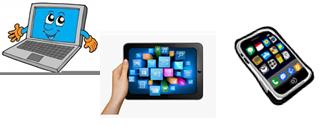 TODAY WE’RE READING “THE KING’S NEW CLOTHES”!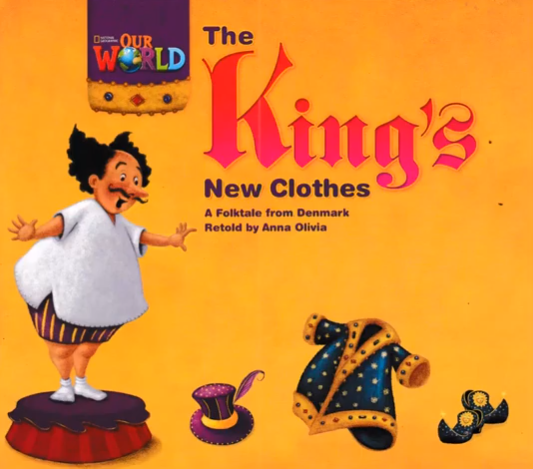 CTRL+CLICK AND WORK ONLINE: 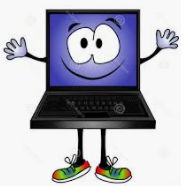 https://forms.gle/b2hBpktJ9rbLY39A8 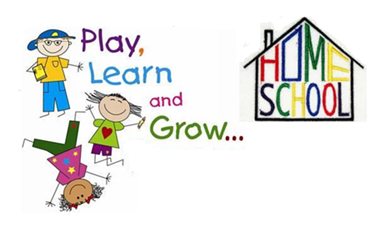 PLEASE PRESS “SUBMIT/SEND” AT THE END OF YOUR ONLINE WORKPOR FAVOR PRESIONAR “ENVIAR” AL FINAL DEL TRABAJO EN LINEA